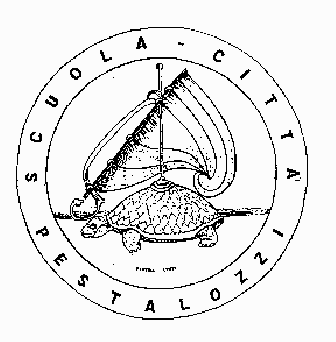 SCUOLA- CITTÀ PESTALOZZI Scuola sperimentale statale Scheda per la progettazione e documentazione delle attività "Open-learning"TITOLODOCENTIAMBITI DISCIPLINARIETÀ E NUMERO DEGLI ALUNNIABSTRACTTAG (da 1 a 5)COMPETENZE SPECIFICHECASSETTA DEGLI ATTREZZI (applicazioni, strumenti, materiali)TEMPIFASI DELL'ATTIVITÀMODALITÀ E STRUMENTI PER LA VERIFICA, LA VALUTAZIONE, L'AUTOVALUTAZIONEASPETTI INTERESSANTI, PUNTI DI FORZA E CRITICITÀ POSSIBILI SVILUPPI